Instructions: This form must be submitted at the end of the interpreter’s two-year Continuing Education (CE) compliance period and received by the Court Interpreter Program (CIP) by the appropriate deadline by e-mail, fax, or US mail. You are not required to submit additional documents unless requested by the CIP Manager.Part I: Provide your First and Last Name and WI ID#. If you have no changes to your contact information, check the box, and go on to Part II. If you would like to make changes to your contact information, complete all the fields in Part I.Part II. Provide the Name of the Event, sponsor, and number of general and/or ethics credits for each activity in which you participated. If the activity was pre-approved as CE, check “Yes” and provide the CIP course locator number. Course locator numbers can be found at https://www.wicourts.gov/services/interpreter/docs/cecreditsummary.pdf If the event was not pre-approved, you must complete the additional shaded fields and be prepared to submit supporting documents if requested.Parts III & IV. Complete all fields in the Summary of Reported Credits and sign and date Part IV.wisconsin court interpreter programContinuing Education Compliance Reporting Form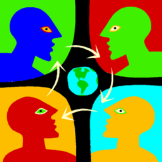 110 E Main Street | Suite #410 | Madison WI 53703 | p: 608.266.8635 | e: alexandra.wirth@wicourts.gov | f: 608.267.0911PART I. INterpreter informationPART I. INterpreter informationPART I. INterpreter informationPART I. INterpreter informationPART I. INterpreter informationPART I. INterpreter informationPART I. INterpreter informationPART I. INterpreter informationPART I. INterpreter information  No changes to my contact information  No changes to my contact information  No changes to my contact information  No changes to my contact information  No changes to my contact information  No changes to my contact information  No changes to my contact informationLast Name:Last Name:First:First:WI ID #:WI ID #:Street Address:Street Address:Street Address:Street Address:Apartment/Unit #:Apartment/Unit #:Apartment/Unit #:Apartment/Unit #:City:State:State:Zip:Telephone:Telephone:Telephone:E-mail Address:Roster Level:Roster Level:Roster Level:PART II. 1. Listing of Individual ActivitiesPART II. 1. Listing of Individual ActivitiesPART II. 1. Listing of Individual ActivitiesPART II. 1. Listing of Individual ActivitiesPART II. 1. Listing of Individual ActivitiesPART II. 1. Listing of Individual ActivitiesPART II. 1. Listing of Individual ActivitiesPART II. 1. Listing of Individual ActivitiesPART II. 1. Listing of Individual ActivitiesPART II. 1. Listing of Individual ActivitiesPART II. 1. Listing of Individual ActivitiesPART II. 1. Listing of Individual ActivitiesPART II. 1. Listing of Individual ActivitiesPART II. 1. Listing of Individual ActivitiesPART II. 1. Listing of Individual ActivitiesPART II. 1. Listing of Individual ActivitiesPART II. 1. Listing of Individual ActivitiesPART II. 1. Listing of Individual ActivitiesPART II. 1. Listing of Individual ActivitiesName of Event:Event Sponsor:Event Sponsor:Event Sponsor:Event Sponsor:Event Sponsor:A. Number of General Credits Attended:A. Number of General Credits Attended:A. Number of General Credits Attended:A. Number of General Credits Attended:A. Number of General Credits Attended:B. Number of Ethics Credits Attended:B. Number of Ethics Credits Attended:B. Number of Ethics Credits Attended:B. Number of Ethics Credits Attended:B. Number of Ethics Credits Attended:B. Number of Ethics Credits Attended:Total Credits Attended:Total Credits Attended:Was this activity pre-approved as CE? Was this activity pre-approved as CE? Was this activity pre-approved as CE? Was this activity pre-approved as CE?  Yes. Provide CIP course locator number: Yes. Provide CIP course locator number: Yes. Provide CIP course locator number: Yes. Provide CIP course locator number: Yes. Provide CIP course locator number: Yes. Provide CIP course locator number: Yes. Provide CIP course locator number: Yes. Provide CIP course locator number: No. Complete ALL information below: No. Complete ALL information below: No. Complete ALL information below: No. Complete ALL information below:Brief Description:      Brief Description:      Brief Description:      Brief Description:      Brief Description:      Brief Description:      Brief Description:      Brief Description:      Brief Description:      Brief Description:      Brief Description:      Brief Description:      Brief Description:      Brief Description:      Brief Description:      Brief Description:      Brief Description:      Brief Description:      Brief Description:      Date(s) of Event: Date(s) of Event: Start Time: Start Time: Start Time: Stop Time: Stop Time: Type of Event: Type of Event: Type of Event: Presenter’s Name:Presenter’s Name:Location of Event:Location of Event:Location of Event:Location of Event:Location of Event:2. Listing of Individual Activities2. Listing of Individual Activities2. Listing of Individual Activities2. Listing of Individual Activities2. Listing of Individual Activities2. Listing of Individual Activities2. Listing of Individual Activities2. Listing of Individual Activities2. Listing of Individual Activities2. Listing of Individual Activities2. Listing of Individual Activities2. Listing of Individual Activities2. Listing of Individual Activities2. Listing of Individual Activities2. Listing of Individual Activities2. Listing of Individual Activities2. Listing of Individual Activities2. Listing of Individual Activities2. Listing of Individual ActivitiesName of Event:Event Sponsor:Event Sponsor:Event Sponsor:Event Sponsor:Event Sponsor:A. Number of General Credits Attended:A. Number of General Credits Attended:A. Number of General Credits Attended:A. Number of General Credits Attended:A. Number of General Credits Attended:B. Number of Ethics Credits Attended:B. Number of Ethics Credits Attended:B. Number of Ethics Credits Attended:B. Number of Ethics Credits Attended:B. Number of Ethics Credits Attended:B. Number of Ethics Credits Attended:Total Credits Attended:Total Credits Attended:Was this activity pre-approved as CE? Was this activity pre-approved as CE? Was this activity pre-approved as CE? Was this activity pre-approved as CE?  Yes. Provide CIP course locator number: Yes. Provide CIP course locator number: Yes. Provide CIP course locator number: Yes. Provide CIP course locator number: Yes. Provide CIP course locator number: Yes. Provide CIP course locator number: Yes. Provide CIP course locator number: Yes. Provide CIP course locator number: No. Complete ALL information below: No. Complete ALL information below: No. Complete ALL information below: No. Complete ALL information below:Brief Description:      Brief Description:      Brief Description:      Brief Description:      Brief Description:      Brief Description:      Brief Description:      Brief Description:      Brief Description:      Brief Description:      Brief Description:      Brief Description:      Brief Description:      Brief Description:      Brief Description:      Brief Description:      Brief Description:      Brief Description:      Brief Description:      Date(s) of Event: Date(s) of Event: Start Time: Start Time: Start Time: Stop Time: Stop Time: Type of Event: Type of Event: Type of Event: Presenter’s Name:Presenter’s Name:Location of Event:Location of Event:Location of Event:Location of Event:Location of Event:3. Listing of Individual Activities3. Listing of Individual Activities3. Listing of Individual Activities3. Listing of Individual Activities3. Listing of Individual Activities3. Listing of Individual Activities3. Listing of Individual Activities3. Listing of Individual Activities3. Listing of Individual Activities3. Listing of Individual Activities3. Listing of Individual Activities3. Listing of Individual Activities3. Listing of Individual Activities3. Listing of Individual Activities3. Listing of Individual Activities3. Listing of Individual Activities3. Listing of Individual Activities3. Listing of Individual Activities3. Listing of Individual ActivitiesName of Event:Event Sponsor:Event Sponsor:Event Sponsor:Event Sponsor:Event Sponsor:A. Number of General Credits Attended:A. Number of General Credits Attended:A. Number of General Credits Attended:A. Number of General Credits Attended:A. Number of General Credits Attended:B. Number of Ethics Credits Attended:B. Number of Ethics Credits Attended:B. Number of Ethics Credits Attended:B. Number of Ethics Credits Attended:B. Number of Ethics Credits Attended:B. Number of Ethics Credits Attended:Total Credits Attended:Total Credits Attended:Was this activity pre-approved as CE? Was this activity pre-approved as CE? Was this activity pre-approved as CE? Was this activity pre-approved as CE?  Yes. Provide CIP course locator number: Yes. Provide CIP course locator number: Yes. Provide CIP course locator number: Yes. Provide CIP course locator number: Yes. Provide CIP course locator number: Yes. Provide CIP course locator number: Yes. Provide CIP course locator number: Yes. Provide CIP course locator number: No. Complete ALL information below: No. Complete ALL information below: No. Complete ALL information below: No. Complete ALL information below:Brief Description:      Brief Description:      Brief Description:      Brief Description:      Brief Description:      Brief Description:      Brief Description:      Brief Description:      Brief Description:      Brief Description:      Brief Description:      Brief Description:      Brief Description:      Brief Description:      Brief Description:      Brief Description:      Brief Description:      Brief Description:      Brief Description:      Date(s) of Event: Date(s) of Event: Start Time: Start Time: Start Time: Stop Time: Stop Time: Type of Event: Type of Event: Type of Event: Presenter’s Name:Presenter’s Name:Location of Event:Location of Event:Location of Event:Location of Event:Location of Event:4. Listing of Individual Activities4. Listing of Individual Activities4. Listing of Individual Activities4. Listing of Individual Activities4. Listing of Individual Activities4. Listing of Individual Activities4. Listing of Individual Activities4. Listing of Individual Activities4. Listing of Individual Activities4. Listing of Individual Activities4. Listing of Individual Activities4. Listing of Individual Activities4. Listing of Individual Activities4. Listing of Individual Activities4. Listing of Individual Activities4. Listing of Individual Activities4. Listing of Individual Activities4. Listing of Individual Activities4. Listing of Individual ActivitiesName of Event:Event Sponsor:Event Sponsor:Event Sponsor:Event Sponsor:Event Sponsor:A. Number of General Credits Attended:A. Number of General Credits Attended:A. Number of General Credits Attended:A. Number of General Credits Attended:A. Number of General Credits Attended:B. Number of Ethics Credits Attended:B. Number of Ethics Credits Attended:B. Number of Ethics Credits Attended:B. Number of Ethics Credits Attended:B. Number of Ethics Credits Attended:B. Number of Ethics Credits Attended:Total Credits Attended:Total Credits Attended:Was this activity pre-approved as CE? Was this activity pre-approved as CE? Was this activity pre-approved as CE? Was this activity pre-approved as CE?  Yes. Provide CIP course locator number: Yes. Provide CIP course locator number: Yes. Provide CIP course locator number: Yes. Provide CIP course locator number: Yes. Provide CIP course locator number: Yes. Provide CIP course locator number: Yes. Provide CIP course locator number: Yes. Provide CIP course locator number: No. Complete ALL information below: No. Complete ALL information below: No. Complete ALL information below: No. Complete ALL information below:Brief Description:      Brief Description:      Brief Description:      Brief Description:      Brief Description:      Brief Description:      Brief Description:      Brief Description:      Brief Description:      Brief Description:      Brief Description:      Brief Description:      Brief Description:      Brief Description:      Brief Description:      Brief Description:      Brief Description:      Brief Description:      Brief Description:      Date(s) of Event: Date(s) of Event: Start Time: Start Time: Start Time: Stop Time: Stop Time: Type of Event: Type of Event: Type of Event: Presenter’s Name:Presenter’s Name:Location of Event:Location of Event:Location of Event:Location of Event:Location of Event:5. Listing of Individual Activities5. Listing of Individual Activities5. Listing of Individual Activities5. Listing of Individual Activities5. Listing of Individual Activities5. Listing of Individual Activities5. Listing of Individual Activities5. Listing of Individual Activities5. Listing of Individual Activities5. Listing of Individual Activities5. Listing of Individual Activities5. Listing of Individual Activities5. Listing of Individual Activities5. Listing of Individual Activities5. Listing of Individual Activities5. Listing of Individual Activities5. Listing of Individual Activities5. Listing of Individual Activities5. Listing of Individual ActivitiesName of Event:Event Sponsor:Event Sponsor:Event Sponsor:Event Sponsor:Event Sponsor:A. Number of General Credits Attended:A. Number of General Credits Attended:A. Number of General Credits Attended:A. Number of General Credits Attended:A. Number of General Credits Attended:B. Number of Ethics Credits Attended:B. Number of Ethics Credits Attended:B. Number of Ethics Credits Attended:B. Number of Ethics Credits Attended:B. Number of Ethics Credits Attended:B. Number of Ethics Credits Attended:Total Credits Attended:Total Credits Attended:Was this activity pre-approved as CE? Was this activity pre-approved as CE? Was this activity pre-approved as CE? Was this activity pre-approved as CE?  Yes. Provide CIP course locator number: Yes. Provide CIP course locator number: Yes. Provide CIP course locator number: Yes. Provide CIP course locator number: Yes. Provide CIP course locator number: Yes. Provide CIP course locator number: Yes. Provide CIP course locator number: Yes. Provide CIP course locator number: No. Complete ALL information below: No. Complete ALL information below: No. Complete ALL information below: No. Complete ALL information below:Brief Description:      Brief Description:      Brief Description:      Brief Description:      Brief Description:      Brief Description:      Brief Description:      Brief Description:      Brief Description:      Brief Description:      Brief Description:      Brief Description:      Brief Description:      Brief Description:      Brief Description:      Brief Description:      Brief Description:      Brief Description:      Brief Description:      Date(s) of Event: Date(s) of Event: Start Time: Start Time: Start Time: Stop Time: Stop Time: Type of Event: Type of Event: Type of Event: Presenter’s Name:Presenter’s Name:Location of Event:Location of Event:Location of Event:Location of Event:Location of Event:6. Listing of Individual Activities6. Listing of Individual Activities6. Listing of Individual Activities6. Listing of Individual Activities6. Listing of Individual Activities6. Listing of Individual Activities6. Listing of Individual Activities6. Listing of Individual Activities6. Listing of Individual Activities6. Listing of Individual Activities6. Listing of Individual Activities6. Listing of Individual Activities6. Listing of Individual Activities6. Listing of Individual Activities6. Listing of Individual Activities6. Listing of Individual Activities6. Listing of Individual Activities6. Listing of Individual Activities6. Listing of Individual ActivitiesName of Event:Event Sponsor:Event Sponsor:Event Sponsor:Event Sponsor:Event Sponsor:A. Number of General Credits Attended:A. Number of General Credits Attended:A. Number of General Credits Attended:A. Number of General Credits Attended:A. Number of General Credits Attended:B. Number of Ethics Credits Attended:B. Number of Ethics Credits Attended:B. Number of Ethics Credits Attended:B. Number of Ethics Credits Attended:B. Number of Ethics Credits Attended:B. Number of Ethics Credits Attended:Total Credits Attended:Total Credits Attended:Was this activity pre-approved as CE? Was this activity pre-approved as CE? Was this activity pre-approved as CE? Was this activity pre-approved as CE?  Yes. Provide CIP course locator number: Yes. Provide CIP course locator number: Yes. Provide CIP course locator number: Yes. Provide CIP course locator number: Yes. Provide CIP course locator number: Yes. Provide CIP course locator number: Yes. Provide CIP course locator number: Yes. Provide CIP course locator number: No. Complete ALL information below: No. Complete ALL information below: No. Complete ALL information below: No. Complete ALL information below:Brief Description:      Brief Description:      Brief Description:      Brief Description:      Brief Description:      Brief Description:      Brief Description:      Brief Description:      Brief Description:      Brief Description:      Brief Description:      Brief Description:      Brief Description:      Brief Description:      Brief Description:      Brief Description:      Brief Description:      Brief Description:      Brief Description:      Date(s) of Event: Date(s) of Event: Start Time: Start Time: Start Time: Stop Time: Stop Time: Type of Event: Type of Event: Type of Event: Presenter’s Name:Presenter’s Name:Location of Event:Location of Event:Location of Event:Location of Event:Location of Event:7.  Listing of Individual Activities7.  Listing of Individual Activities7.  Listing of Individual Activities7.  Listing of Individual Activities7.  Listing of Individual Activities7.  Listing of Individual Activities7.  Listing of Individual Activities7.  Listing of Individual Activities7.  Listing of Individual Activities7.  Listing of Individual Activities7.  Listing of Individual Activities7.  Listing of Individual Activities7.  Listing of Individual Activities7.  Listing of Individual Activities7.  Listing of Individual Activities7.  Listing of Individual Activities7.  Listing of Individual Activities7.  Listing of Individual Activities7.  Listing of Individual ActivitiesName of Event:Event Sponsor:Event Sponsor:Event Sponsor:Event Sponsor:Event Sponsor:A. Number of General Credits Attended:A. Number of General Credits Attended:A. Number of General Credits Attended:A. Number of General Credits Attended:A. Number of General Credits Attended:B. Number of Ethics Credits Attended:B. Number of Ethics Credits Attended:B. Number of Ethics Credits Attended:B. Number of Ethics Credits Attended:B. Number of Ethics Credits Attended:B. Number of Ethics Credits Attended:Total Credits Attended:Total Credits Attended:Was this activity pre-approved as CE? Was this activity pre-approved as CE? Was this activity pre-approved as CE? Was this activity pre-approved as CE?  Yes. Provide CIP course locator number: Yes. Provide CIP course locator number: Yes. Provide CIP course locator number: Yes. Provide CIP course locator number: Yes. Provide CIP course locator number: Yes. Provide CIP course locator number: Yes. Provide CIP course locator number: Yes. Provide CIP course locator number: No. Complete ALL information below: No. Complete ALL information below: No. Complete ALL information below: No. Complete ALL information below:Brief Description:      Brief Description:      Brief Description:      Brief Description:      Brief Description:      Brief Description:      Brief Description:      Brief Description:      Brief Description:      Brief Description:      Brief Description:      Brief Description:      Brief Description:      Brief Description:      Brief Description:      Brief Description:      Brief Description:      Brief Description:      Brief Description:      Date(s) of Event: Date(s) of Event: Start Time: Start Time: Start Time: Stop Time: Stop Time: Type of Event: Type of Event: Type of Event: Presenter’s Name:Presenter’s Name:Location of Event:Location of Event:Location of Event:Location of Event:Location of Event:8. Listing of Individual Activities8. Listing of Individual Activities8. Listing of Individual Activities8. Listing of Individual Activities8. Listing of Individual Activities8. Listing of Individual Activities8. Listing of Individual Activities8. Listing of Individual Activities8. Listing of Individual Activities8. Listing of Individual Activities8. Listing of Individual Activities8. Listing of Individual Activities8. Listing of Individual Activities8. Listing of Individual Activities8. Listing of Individual Activities8. Listing of Individual Activities8. Listing of Individual Activities8. Listing of Individual Activities8. Listing of Individual ActivitiesName of Event:Event Sponsor:Event Sponsor:Event Sponsor:Event Sponsor:Event Sponsor:A. Number of General Credits Attended:A. Number of General Credits Attended:A. Number of General Credits Attended:A. Number of General Credits Attended:A. Number of General Credits Attended:B. Number of Ethics Credits Attended:B. Number of Ethics Credits Attended:B. Number of Ethics Credits Attended:B. Number of Ethics Credits Attended:B. Number of Ethics Credits Attended:B. Number of Ethics Credits Attended:Total Credits Attended:Total Credits Attended:Was this activity pre-approved as CE? Was this activity pre-approved as CE? Was this activity pre-approved as CE? Was this activity pre-approved as CE?  Yes. Provide CIP course locator number: Yes. Provide CIP course locator number: Yes. Provide CIP course locator number: Yes. Provide CIP course locator number: Yes. Provide CIP course locator number: Yes. Provide CIP course locator number: Yes. Provide CIP course locator number: Yes. Provide CIP course locator number: No. Complete ALL information below: No. Complete ALL information below: No. Complete ALL information below: No. Complete ALL information below:Brief Description:      Brief Description:      Brief Description:      Brief Description:      Brief Description:      Brief Description:      Brief Description:      Brief Description:      Brief Description:      Brief Description:      Brief Description:      Brief Description:      Brief Description:      Brief Description:      Brief Description:      Brief Description:      Brief Description:      Brief Description:      Brief Description:      Date(s) of Event: Date(s) of Event: Start Time: Start Time: Start Time: Stop Time: Stop Time: Type of Event: Type of Event: Type of Event: Presenter’s Name:Presenter’s Name:Location of Event:Location of Event:Location of Event:Location of Event:Location of Event:9. Listing of Individual Activities9. Listing of Individual Activities9. Listing of Individual Activities9. Listing of Individual Activities9. Listing of Individual Activities9. Listing of Individual Activities9. Listing of Individual Activities9. Listing of Individual Activities9. Listing of Individual Activities9. Listing of Individual Activities9. Listing of Individual Activities9. Listing of Individual Activities9. Listing of Individual Activities9. Listing of Individual Activities9. Listing of Individual Activities9. Listing of Individual Activities9. Listing of Individual Activities9. Listing of Individual Activities9. Listing of Individual ActivitiesName of Event:Event Sponsor:Event Sponsor:Event Sponsor:Event Sponsor:Event Sponsor:A. Number of General Credits Attended:A. Number of General Credits Attended:A. Number of General Credits Attended:A. Number of General Credits Attended:A. Number of General Credits Attended:B. Number of Ethics Credits Attended:B. Number of Ethics Credits Attended:B. Number of Ethics Credits Attended:B. Number of Ethics Credits Attended:B. Number of Ethics Credits Attended:B. Number of Ethics Credits Attended:Total Credits Attended:Total Credits Attended:Was this activity pre-approved as CE? Was this activity pre-approved as CE? Was this activity pre-approved as CE? Was this activity pre-approved as CE?  Yes. Provide CIP course locator number: Yes. Provide CIP course locator number: Yes. Provide CIP course locator number: Yes. Provide CIP course locator number: Yes. Provide CIP course locator number: Yes. Provide CIP course locator number: Yes. Provide CIP course locator number: Yes. Provide CIP course locator number: No. Complete ALL information below: No. Complete ALL information below: No. Complete ALL information below: No. Complete ALL information below:Brief Description:      Brief Description:      Brief Description:      Brief Description:      Brief Description:      Brief Description:      Brief Description:      Brief Description:      Brief Description:      Brief Description:      Brief Description:      Brief Description:      Brief Description:      Brief Description:      Brief Description:      Brief Description:      Brief Description:      Brief Description:      Brief Description:      Date(s) of Event: Date(s) of Event: Start Time: Start Time: Start Time: Stop Time: Stop Time: Type of Event: Type of Event: Type of Event: Presenter’s Name:Presenter’s Name:Location of Event:Location of Event:Location of Event:Location of Event:Location of Event:10. Listing of Individual Activities10. Listing of Individual Activities10. Listing of Individual Activities10. Listing of Individual Activities10. Listing of Individual Activities10. Listing of Individual Activities10. Listing of Individual Activities10. Listing of Individual Activities10. Listing of Individual Activities10. Listing of Individual Activities10. Listing of Individual Activities10. Listing of Individual Activities10. Listing of Individual Activities10. Listing of Individual Activities10. Listing of Individual Activities10. Listing of Individual Activities10. Listing of Individual Activities10. Listing of Individual Activities10. Listing of Individual ActivitiesName of Event:Event Sponsor:Event Sponsor:Event Sponsor:Event Sponsor:Event Sponsor:A. Number of General Credits Attended:A. Number of General Credits Attended:A. Number of General Credits Attended:A. Number of General Credits Attended:A. Number of General Credits Attended:B. Number of Ethics Credits Attended:B. Number of Ethics Credits Attended:B. Number of Ethics Credits Attended:B. Number of Ethics Credits Attended:B. Number of Ethics Credits Attended:B. Number of Ethics Credits Attended:Total Credits Attended:Total Credits Attended:Was this activity pre-approved as CE? Was this activity pre-approved as CE? Was this activity pre-approved as CE? Was this activity pre-approved as CE?  Yes. Provide CIP course locator number: Yes. Provide CIP course locator number: Yes. Provide CIP course locator number: Yes. Provide CIP course locator number: Yes. Provide CIP course locator number: Yes. Provide CIP course locator number: Yes. Provide CIP course locator number: Yes. Provide CIP course locator number: No. Complete ALL information below: No. Complete ALL information below: No. Complete ALL information below: No. Complete ALL information below:Brief Description:      Brief Description:      Brief Description:      Brief Description:      Brief Description:      Brief Description:      Brief Description:      Brief Description:      Brief Description:      Brief Description:      Brief Description:      Brief Description:      Brief Description:      Brief Description:      Brief Description:      Brief Description:      Brief Description:      Brief Description:      Brief Description:      Date(s) of Event: Date(s) of Event: Start Time: Start Time: Start Time: Stop Time: Stop Time: Type of Event: Type of Event: Type of Event: Presenter’s Name:Presenter’s Name:Location of Event:Location of Event:Location of Event:Location of Event:Location of Event:11. Listing of Individual Activities11. Listing of Individual Activities11. Listing of Individual Activities11. Listing of Individual Activities11. Listing of Individual Activities11. Listing of Individual Activities11. Listing of Individual Activities11. Listing of Individual Activities11. Listing of Individual Activities11. Listing of Individual Activities11. Listing of Individual Activities11. Listing of Individual Activities11. Listing of Individual Activities11. Listing of Individual Activities11. Listing of Individual Activities11. Listing of Individual Activities11. Listing of Individual Activities11. Listing of Individual Activities11. Listing of Individual ActivitiesName of Event:Event Sponsor:Event Sponsor:Event Sponsor:Event Sponsor:Event Sponsor:A. Number of General Credits Attended:A. Number of General Credits Attended:A. Number of General Credits Attended:A. Number of General Credits Attended:A. Number of General Credits Attended:B. Number of Ethics Credits Attended:B. Number of Ethics Credits Attended:B. Number of Ethics Credits Attended:B. Number of Ethics Credits Attended:B. Number of Ethics Credits Attended:B. Number of Ethics Credits Attended:Total Credits Attended:Total Credits Attended:Was this activity pre-approved as CE? Was this activity pre-approved as CE? Was this activity pre-approved as CE? Was this activity pre-approved as CE?  Yes. Provide CIP course locator number: Yes. Provide CIP course locator number: Yes. Provide CIP course locator number: Yes. Provide CIP course locator number: Yes. Provide CIP course locator number: Yes. Provide CIP course locator number: Yes. Provide CIP course locator number: Yes. Provide CIP course locator number: No. Complete ALL information below: No. Complete ALL information below: No. Complete ALL information below: No. Complete ALL information below:Brief Description:      Brief Description:      Brief Description:      Brief Description:      Brief Description:      Brief Description:      Brief Description:      Brief Description:      Brief Description:      Brief Description:      Brief Description:      Brief Description:      Brief Description:      Brief Description:      Brief Description:      Brief Description:      Brief Description:      Brief Description:      Brief Description:      Date(s) of Event: Date(s) of Event: Start Time: Start Time: Start Time: Stop Time: Stop Time: Type of Event: Type of Event: Type of Event: Presenter’s Name:Presenter’s Name:Location of Event:Location of Event:Location of Event:Location of Event:Location of Event:12. Listing of Individual Activities12. Listing of Individual Activities12. Listing of Individual Activities12. Listing of Individual Activities12. Listing of Individual Activities12. Listing of Individual Activities12. Listing of Individual Activities12. Listing of Individual Activities12. Listing of Individual Activities12. Listing of Individual Activities12. Listing of Individual Activities12. Listing of Individual Activities12. Listing of Individual Activities12. Listing of Individual Activities12. Listing of Individual Activities12. Listing of Individual Activities12. Listing of Individual Activities12. Listing of Individual Activities12. Listing of Individual ActivitiesName of Event:Event Sponsor:Event Sponsor:Event Sponsor:Event Sponsor:Event Sponsor:A. Number of General Credits Attended:A. Number of General Credits Attended:A. Number of General Credits Attended:A. Number of General Credits Attended:A. Number of General Credits Attended:B. Number of Ethics Credits Attended:B. Number of Ethics Credits Attended:B. Number of Ethics Credits Attended:B. Number of Ethics Credits Attended:B. Number of Ethics Credits Attended:B. Number of Ethics Credits Attended:Total Credits Attended:Total Credits Attended:Was this activity pre-approved as CE? Was this activity pre-approved as CE? Was this activity pre-approved as CE? Was this activity pre-approved as CE?  Yes. Provide CIP course locator number: Yes. Provide CIP course locator number: Yes. Provide CIP course locator number: Yes. Provide CIP course locator number: Yes. Provide CIP course locator number: Yes. Provide CIP course locator number: Yes. Provide CIP course locator number: Yes. Provide CIP course locator number: No. Complete ALL information below: No. Complete ALL information below: No. Complete ALL information below: No. Complete ALL information below:Brief Description:      Brief Description:      Brief Description:      Brief Description:      Brief Description:      Brief Description:      Brief Description:      Brief Description:      Brief Description:      Brief Description:      Brief Description:      Brief Description:      Brief Description:      Brief Description:      Brief Description:      Brief Description:      Brief Description:      Brief Description:      Brief Description:      Date(s) of Event: Date(s) of Event: Start Time: Start Time: Start Time: Stop Time: Stop Time: Type of Event: Type of Event: Type of Event: Presenter’s Name:Presenter’s Name:Location of Event:Location of Event:Location of Event:Location of Event:Location of Event:Part III. summary of reported creditsPart III. summary of reported creditsPart III. summary of reported creditsPart III. summary of reported creditsPart III. summary of reported creditsMy compliance period deadline is (check one box and complete the year): My compliance period deadline is (check one box and complete the year):  April 1, 20       October 1, 20       October 1, 20     [Add up the “A” credits from your individual activities in Part II]A. Number General Credits reporting for this compliance period:A. Number General Credits reporting for this compliance period:A. Number General Credits reporting for this compliance period:[Add up the “B” credits from your individual activities in Part II]B. Number of Ethics Credits reporting for this compliance period:B. Number of Ethics Credits reporting for this compliance period:B. Number of Ethics Credits reporting for this compliance period:[If the letter from the CIP you received for your prior compliance period lists carry-over credits, enter that number here. This number cannot exceed “6”]C. Number of carry-over General credits from previous compliance period (if applicable):C. Number of carry-over General credits from previous compliance period (if applicable):C. Number of carry-over General credits from previous compliance period (if applicable):[Add A, B, and C]D. Total credits reporting for this compliance period:D. Total credits reporting for this compliance period:D. Total credits reporting for this compliance period:[This number cannot exceed “6”]E. Number of carry-over credits for next compliance period:E. Number of carry-over credits for next compliance period:E. Number of carry-over credits for next compliance period:Part IV. acknowledgement and SignaturePart IV. acknowledgement and SignaturePart IV. acknowledgement and SignaturePart IV. acknowledgement and SignatureI affirm that the information provided on this form is true and accurate to the best of my knowledge and memory.I affirm that the information provided on this form is true and accurate to the best of my knowledge and memory.I affirm that the information provided on this form is true and accurate to the best of my knowledge and memory.I affirm that the information provided on this form is true and accurate to the best of my knowledge and memory.Signature:Date: